MAKALE TÜRKÇE BAŞLIK TÜRKÇE BAŞLIK TÜRKÇE BAŞLIK TÜRKÇE BAŞLIK TÜRKÇE BAŞLIKENGLISH ARTICLE'S HEADLINE ENGLISH ARTICLE'S HEADLINE ENGLISH ARTICLE'S HEADLINEAd SOYAD     Ad SOYAD ** 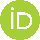 Araştırma Makalesi /   Geliş Tarihi: 00.00.202XKabul Tarihi: 00.00.202XÖzÖrnek örnek örnek örnek örnek örnek örnek örnek örnek örnek örnek örnek örnek örnek örnek örnek örnek örnek örnek örnek örnek örnek örnek örnek örnek örnek örnek örnek örnek örnek örnek örnek örnek örnek örnek örnek örnek örnek örnek örnek örnek örnek örnek örnek örnek örnek örnek örnek örnek örnek örnek örnek örnek örnek örnek örnek örnek örnek örnek örnek örnek örnek örnek örnek örnek örnek örnek örnek örnek örnek örnek örnek örnek örnek örnek örnek örnek örnek örnek örnek örnek örnek örnek örnek örnek örnek örnek örnek örnek örnek örnek örnek örnek örnek örnek örnek örnek örnek örnek örnek örnek örnek örnek örnek örnek örnek örnek örnek örnek örnek örnek örnek örnek örnek örnek örnek örnek örnek örnek örnek örnek örnek örnek. Anahtar Kelimeler: Örnek, Örnek, Örnek. (En az üç adet)JEL Sınıflaması: Örnek, Örnek, Örnek. (En az üç adet)AbstractExample example example example example example example example example example example example example example example example example example example example example example example example example example example example example example example example example example example example example example example example example example example example example example example example example example example example example example example example example example example example example example example example example example example example example example example example example example example example example example example example example example example example example example example example example example example example example example example example example. Keywords: Example, Example, Example. JEL Classification: Example, Example, Example. 1. GirişÖrnek örnek örnek örnek örnek örnek örnek örnek örnek örnek örnek örnek örnek örnek örnek örnek örnek örnek örnek örnek örnek örnek örnek örnek örnek örnek örnek örnek örnek örnek örnek örnek örnek örnek örnek örnek örnek örnek örnek örnek örnek örnek örnek örnek örnek örnek örnek örnek örnek örnek örnek örnek örnek örnek örnek örnek örnek örnek örnek örnek örnek örnek örnek örnek örnek örnek örnek örnek örnek örnek örnek örnek örnek örnek örnek örnek örnek örnek örnek örnek örnek örnek örnek örnek örnek örnek örnek örnek örnek örnek örnek örnek örnek örnek örnek örnek örnek örnek örnek örnek örnek örnek örnek örnek örnek örnek örnek örnek örnek örnek örnek örnek örnek örnek örnek örnek örnek örnek örnek örnek örnek örnek örnek (Soyadı, 2020; s.54) Örnek örnek örnek örnek örnek örnek örnek örnek örnek örnek örnek örnek örnek örnek örnek örnek örnek örnek örnek örnek örnek örnek örnek örnek örnek örnek örnek örnek örnek örnek örnek örnek örnek örnek örnek örnek örnek örnek örnek örnek örnek örnek örnek örnek örnek örnek örnek örnek örnek örnek örnek örnek örnek örnek örnek örnek örnek örnek örnek örnek örnek örnek örnek örnek örnek örnek örnek örnek örnek örnek örnek örnek örnek örnek örnek örnek örnek örnek örnek örnek örnek örnek örnek örnek örnek örnek örnek örnek örnek örnek örnek örnek örnek örnek örnek örnek örnek örnek örnek örnek örnek örnek örnek örnek örnek örnek örnek örnek örnek örnek örnek örnek örnek örnek örnek örnek örnek örnek örnek örnek örnek örnek örnek.2. Literatür Taraması3. Metodoloji4. Alternatif BaşlıklarÖrnek örnek örnek örnek örnek örnek örnek örnek örnek örnek örnek örnek örnek örnek örnek örnek örnek örnek örnek örnek örnek örnek örnek örnek örnek örnek örnek örnek örnek örnek örnek örnek örnek örnek örnek örnek örnek örnek örnek örnek örnek örnek örnek örnek örnek örnek örnek örnek örnek örnek örnek örnek örnek örnek örnek örnek örnek örnek örnek örnek örnek örnek örnek örnek örnek örnek örnek örnek örnek örnek örnek örnek örnek örnek örnek örnek örnek örnek örnek örnek örnek örnek örnek örnek örnek örnek örnek örnek örnek örnek örnek örnek örnek örnek örnek örnek örnek örnek örnek örnek örnek örnek örnek örnek örnek örnek örnek örnek örnek örnek örnek örnek örnek örnek örnek örnek örnek örnek örnek örnek örnek örnek örnek. Tablo 1. Örnek Örnek ÖrnekKaynak: (Soyadı, 2020; s.54)Örnek örnek örnek örnek örnek örnek örnek örnek örnek örnek örnek örnek örnek örnek örnek örnek örnek örnek örnek örnek örnek örnek örnek örnek örnek örnek örnek örnek örnek örnek örnek örnek örnek örnek örnek örnek örnek örnek örnek örnek örnek örnek örnek örnek örnek örnek örnek örnek örnek örnek örnek örnek örnek örnek örnek örnek örnek örnek örnek örnek örnek örnek örnek örnek örnek örnek örnek örnek örnek örnek örnek örnek örnek örnek örnek örnek örnek örnek örnek örnek örnek örnek örnek örnek örnek örnek örnek örnek örnek örnek örnek örnek örnek örnek örnek örnek örnek örnek örnek örnek örnek örnek örnek örnek örnek örnek örnek örnek örnek örnek örnek örnek örnek örnek örnek örnek örnek örnek örnek örnek örnek örnek örnek. Şekil 1. Örnek Örnek ÖrnekKaynak: (Soyadı, 2020; s.54)4.1. Örnek Örnek4.1.1. Örnek Örnek5. SonuçÖrnek örnek örnek örnek örnek örnek örnek örnek örnek örnek örnek örnek örnek örnek örnek örnek örnek örnek örnek örnek örnek örnek örnek örnek örnek örnek örnek örnek örnek örnek örnek örnek örnek örnek örnek örnek örnek örnek örnek örnek örnek örnek örnek örnek örnek örnek örnek örnek örnek örnek örnek örnek örnek örnek örnek örnek örnek örnek örnek örnek örnek örnek örnek örnek örnek örnek örnek örnek örnek örnek örnek örnek örnek örnek örnek örnek örnek örnek örnek örnek örnek örnek örnek örnek örnek örnek örnek örnek örnek örnek örnek örnek örnek örnek örnek örnek örnek örnek örnek örnek örnek örnek örnek örnek örnek örnek örnek örnek örnek örnek örnek örnek örnek örnek örnek örnek örnek örnek örnek örnek örnek örnek örnek. Örnek örnek örnek örnek örnek örnek örnek örnek örnek örnek örnek örnek örnek örnek örnek örnek örnek örnek örnek örnek örnek örnek örnek örnek örnek örnek örnek örnek örnek örnek örnek örnek örnek örnek örnek örnek örnek örnek örnek örnek örnek örnek örnek örnek örnek örnek örnek örnek örnek örnek örnek örnek örnek örnek örnek örnek örnek örnek örnek örnek örnek örnek örnek örnek örnek örnek örnek örnek örnek örnek örnek örnek örnek örnek örnek örnek örnek örnek örnek örnek örnek örnek örnek örnek örnek örnek örnek örnek örnek örnek örnek örnek örnek örnek örnek örnek örnek örnek örnek örnek örnek örnek örnek örnek örnek örnek örnek örnek örnek örnek örnek örnek örnek örnek örnek örnek örnek örnek örnek örnek örnek örnek örnek. Kaynakça (APA 6. Baskı)CARNEIRO-DA-CUNHA, J. A., HOURNEAUX, F. ve CORRÊA, H. L. (2016). Evolution and Chronology of the Organisational Performance Measurement Field. International Journal Business Performance Management, 17(2), 223–240.KLUYVER, C. A. de ve PEARCE, J. A. (2015). Strategic Management: An Executive Perspective. New York: Business Expert Press.